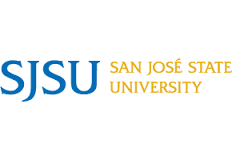 Department of Justice Studies FS 161 Crime Scene Investigation CRN 24048 (Lecture) & 24049 (Practical), Spring 2019Course Description This is an introductory course to forensic science.  It is intended to familiarize students with core concepts and principles, such as the scientific method, that govern the field and provide an overview of the various subfields within this discipline.  Topics such as the following will be covered: the history of forensic science, its role within criminal justice, the handling of evidence, biological and chemical applications, and the use of trace and patterned evidence to assist with criminal investigations.  Additional topics will include forensic anthropology, forensic scientists as expert witnesses, current practices and future prospects for the field.Disclaimer:  This class is intended for mature students and may cover graphic content, such as criminal cases, discussions, and/or topics. Most of the material presented will NOT be censored.  Under NO CIRCUMSTANCES are students permitted to take photos of the lecture slides and/or photos. Failure to comply with these guidelines may result in academic penalty. Outlines will be provided or made accessible via Canvas for each lecture pertaining to the topic that will be discussed.Note: FS 161 is required for the fulfillment of the FS biology major, as well as the FS minor.  It is recommended for JS majors.  However, it is open to any student with a general interest in subject. Course Goals and Student Learning Objectives (LO)Upon successful completion of this course, students will be able to: LO1  Document crime scenes using reports, photography, and diagrams, and demonstrate this knowledge in practical exercises.LO2  Demonstrate practical knowledge in processing specific types of evidence including fingerprints, blood spatter, firearms, glass, impression, and trace evidence.  LO3  Demonstrate understanding of crime scene hazards and corresponding safety measures, search warrants and the 4th Amendment, chain of custody, court testimony, the Locard Exchange Principle, and other critical terms and concepts.LO4  Recognize, collect, handle, package and preserve physical evidence using safe and appropriate methods, and demonstrate and articulate this knowledge.LO5  Reconstruct crime scenes using the scientific method and evidence-based logic.Required Texts/Readings Miller, M. & Massey, P. (2018).  The Crime Scene: A Visual Guide, 2/E.  San Diego, CA: Academic Presshttp://www.forensicsciencesimplified.org/Additional required readings, tutorials, videos, and links will be posted on Canvas. NOTE:  It is your responsibility to come to class prepared.  Therefore, frequently check for new material posted, and download and/or print documents uploaded to Canvas.    AssignmentsCrime Scene Labs/Exercises (40%):  Practical lab exercises in searching, scene diagrams, photography, report writing, developing and lifting latent fingerprints, blood spatter interpretation, and impression evidence. (LO1)Exams (40%): There will be two in-term exams, one final, and pop-quizzes on course material throughout the semester.  Format may include the following:  multiple choice questions, fill-in-the-blanks, true/false, short answers, short essays, and diagrams. (LO2)Chapter Review/Discussion Questions (20%): Chapter review questions can be found at the end of each chapter. Upload your responses to Canvas by the due date. Worksheets on videos, or other topics may also be distributed. (LO2-4)Grading Scale for All AssignmentsAll assignments are graded based on adherence to directions, thoroughness, thoughtfulness, clarity, and logic. Note: A grade of C or better is required for all Justice Studies major and minor coursework, and desirable for students enrolled in the Forensic Science majors and/or minor.Extra CreditExtra credit opportunities may be available throughout the semester and will be used to augment your final grade up to 3%.  You may submit up to three extra credit assignments of your choosing.  Each extra credit opportunity is given a weighted value of 10 marks.Join a professional organization (CAC, AAFS, IAI, etc.) that is of specific interest to you and supply proof of membership before the end of the semester. A professional organization is one that holds conferences and/or produces a periodic journal. This is not the same thing as an internship, job, or student organization; it is a professional membership. Tour a crime lab and write a 2-page, typed, double-spaced synopsis of the experience. Santa Clara has monthly tours, and San Mateo has an annual tour in October. Portfolio: Students may turn in a neat and organized 3-ring binder (portfolio) at the end of the semester containing all work completed in the class. Copies of group assignments are acceptable. This should be professional quality (for example, you would bring it to an interview to display your work).Read and critique a current journal article from the forensic science discipline.  Discuss its relevance to forensic science and how it contributes to the advancement the field. Class Protocol and PoliciesAll assignments are to be completed a week after their assignment or completion of a practical.  Late work may be submitted up to 2 days without penalty.  Subsequently, a late penalty of 5% per day for a maximum of 5 days, weekends included, will apply.  Assignments submitted thereafter will NOT be accepted and results in an automatic fail unless extraordinary, documented circumstances exist or a doctor’s note is presented.  AVOID MISSING PRACTICALS!  Make-up sessions may not be available.  Should you know in advance of any extenuating circumstances that conflict with such sessions, it is your responsibility to inform your lecturer.  The possibility for submitting an alternative assignment may be granted at discretion, but be advised that such undertaking will be quite demanding.  If there is any doubt about the requirements for an assignment, or due dates/times, re-read the directions of the assignment and/or schedule.  If your question(s) remains unanswered, contact your lecturer for clarification. Attendance and class participation is expected.  It is essential that you come to class prepared.  Therefore, it is your responsibility to stay on top of your readings, complete assignments on time, and participate in class discussions.  Lack of adequate participation will result in pop quizzes, which will count toward your final grade.The use of cell phones is NOT PERMITTED during class.  Students caught using their phone will be asked to surrender it for the remainder of the lecture or excused from the class.  Laptops are permitted for note-taking only. Student ResourcesForensic Science Student Group (FSS)Forensic Science Students is a campus group open to all students interested in forensic science. The group meets biweekly during the semester and offers friendship, forensic science-related activities, networking opportunities, and mentorship. Members of the FSS participate and assist at conferences, CSI camps, guest speaking events, and other extra-curricular activities. FSS Peer Mentors assist forensic science students in navigating the major, understanding requirements and prerequisites, and making wise choices in their college careers. Mentors may also offer limited tutoring, and facilitate educational and professional opportunities. Contact sjsu.fss@gmail.com for more information, or to get an application for membership.Student Technology ResourcesComputer labs for student use are available in the Academic Success Center located on the 1st floor of Clark Hall and on the 2nd floor of the Student Union. Additional computer labs may be available in your department/college. Computers are also available in the Martin Luther King Library.  A wide variety of audio-visual equipment is available for student checkout from Media Services located in IRC 112. These items include digital and VHS camcorders, VHS and Beta video players, 16 mm, slide, overhead, DVD, CD, and audiotape players, sound systems, wireless microphones, projection screens and monitors.Peer Connection (formerly known as LARC – The Learning Assistance Resource Center) The Peer Connections main office is located in Room 600 in the Student Services Center.  It provides assistance to students in the development of their full academic potential and motivates them to become self-directed learners. The center provides support services, such as skill assessment, individual or group tutorials, subject advising, learning assistance, summer academic preparation and basic skills development. http://peerconnections.sjsu.edu/SJSU Writing Center The SJSU Writing Center located in Room 126 in Clark Hall offers a variety of resources to help students become better writers, including one-on-one tutoring sessions and numerous writing workshops. All services are free for SJSU students. http://www.sjsu.edu/writingcenter/ CHHS Student Success CenterThe Student Success Center in the College of Health and Human Sciences (CHHS) provides advising for undergraduate students majoring or wanting to major in programs offered in CHHS Departments and Schools. All CHHS students and students who would like to be in CHHS are invited to stop by the Center for general education advising, help with changing majors, academic policy related questions, meeting with peer advisors, and/or attending various regularly scheduled presentations and workshops. If you are looking for academic advice or even tips about how to navigate your way around SJSU, check out the CHHS Student Success Center. Location: MacQuarrie Hall (MQH) 533. Contact information: 408.924.2910 Website: http://www.sjsu.edu/chhs/ssc/. The CHHS Student Success Center also provides study space and laptops for checkout.University Policies Per University Policy S16-9, university-wide policy information relevant to all courses, such as academic integrity, accommodations, etc. will be available on Office of Graduate and Undergraduate Programs’ Syllabus Information web page at http://www.sjsu.edu/gup/syllabusinfo/ Important Dates This SemesterUniversity Calendar:  * http://www.sjsu.edu/registrar/calendar/2192/index.html Jan 24-Feb 12:  Late Registration for Spring 2019.  Registration via MySJSU starting after 7am Feb 5:  Last Day to Drop Without a “W” gradeFeb 12:  Last Day to Add a Course, Last Day to Request CR/NCApr 25:  Last Day to Submit Late Drop/Withdrawal Request  http://www.sjsu.edu/aars/forms/ May 13:  Last day of Instruction May 15-17, 20-21:  Final Exams (see Exam Schedule)*Late add fees apply.  See above website.Justice Studies Reading and Writing PhilosophyThe Department of Justice Studies is committed to scholarly excellence. Therefore, the Department promotes academic, critical, and creative engagement with language (i.e., reading and writing) throughout its curriculum. A sustained and intensive exploration of language prepares students to think critically and to act meaningfully in interrelated areas of their lives–personal, professional, economic, social, political, ethical, and cultural. Graduates of the Department of Justice Studies leave San José State University prepared to enter a range of careers and for advanced study in a variety of fields; they are prepared to more effectively identify and ameliorate injustice in their personal, professional and civic lives. Indeed, the impact of literacy is evident not only within the span of a specific course, semester, or academic program but also over the span of a lifetime.InstructorDr. Shawna Bolton first attended the University of Toronto where she obtained her BA in Anthropology (major) and double minored in French and English. She then went on to complete an MSc in Criminal Justice with an advanced forensic anthropology interdiscipline at Radford University before earning her PhD in Forensic Sciences at the University of Wolverhampton in the UK.  There, Dr. Bolton conducted preliminary research investigating the post mortem molecular properties of cartilage and its potential use as a forensic tool.  Upon the completion of her doctorate, she has worked in partnership with Global Forensics and the University of Wolverhampton to prepare and provide academic and laboratory training to Rwandan National Police officers enrolled in an intensive forensic DNA and toxicology module.  To date, she is teaching FS and JS courses while continuing her research into cartilage degradation. Tentative Course Schedule Important Dates - The schedule is subject to change at the lecturer’s discretion.  If ahead of schedule, further lectures may include topics such as underwater investigations, behavioral forensic science, and forensic nursing.InstructorDr. Shawna BoltonContact InformationEmail:  shawna.bolton@sjsu.eduPhone:  408-924-8974   Office Location and HoursHealth Building rm 210ADrop in: M 11:30a-12:30p   W 11:30a-12:30p, 4:15p-5:15p OR by appointmentCanvas Course Websitehttps://sjsu.instructure.com/courses/1254947Login using your Tower ID Card and Password → Courses → FS 11Lecture Days/TimeMondays/Wednesdays 9:00a-11:30aPractical Days, Time and LocationWednesdays  9:00a-11:30a  Practicals will generally take place in the Health Building (C4 on SJSU Map) and various other locationsPrerequisitesUpper division standing; FS 11 (FS major/minor) OR JS 10 (JS major/minor)FS Library LiaisonSilke Higgins silke.higgins@sjsu.edu FS Lib Guidehttp://libguides.sjsu.edu/content.php?pid=57768&sid=2450175FS Program Websitehttp://www.sjsu.edu/justicestudies/degrees/fs-program/ Letter Grade   PercentA plus (A+)	97-100A		94-96.9A minus (A-)  	90-93.9B plus (B+)	87-89.9B		84-86.9	B minus (B-)  	80-83.9Letter Grade   PercentC plus (C+)	77-79.9C		74-76.9C minus (C-)  	70-73.9D plus (D+)	67-69.9D		64-66.9D minus (D-)  	60-63.9Letter Grade   PercentF		<60WeekDateDiscussion Topic(s)Reading & Assignments 101/28&01/30Introduction and class overview - Handouts, Syllabus, Overview of CourseCSI Effect, FBI Effect Reality vs Fantasy, CSI as a Career CSI Episode (Mini Response Paper)202/04&02/06Scientific Thinking, Logic & Reason, Occam’s Razor, Inductive/Deductive, InferencesCategories of Physical Evidence, Elements of a CrimeChapter 1302/11&02/13Important Scene Considerations, Steps of CSISearch Methods, Evidence: Methods of Visual Enhancement Chapter 2 Chapter 6402/18&02/20Documentation: Notes/Reports and videography, CSE #1 Scene DescriptionDocumenting Scenes Using Diagrams/SketchesChapter 3Chapter 5 502/25&02/27Documenting Scenes Using Photography, CSE #2 & 3 Diagrams & Photos (and notes)Packaging and Preserving Evidence, Chain of Custody, Notes  Reports (CSE #4)Chapter 4 Chapter 7603/01&03/03Crime Scene ReconstructionMidterm 1Chapter 8703/11&03/13Commonly Encountered Evidence: Fingerprints, CSE #5Commonly Encountered Evidence: Blood, CSE #6TBA803/18&03/20Commonly Encountered Evidence: Firearms, Impression Evidence, MAKE UP CSECommonly Encountered Crime Scenes:  Burglary, Robbery, Assault, Arson, DeathTBA903/25& 03/27Technologies Currently Used to Assist with Crime Scene InvestigationsProbative Value and Challenges faced by Crime Scene Investigators Chapter 9Chapter 101004/01&04/03Spring Recess(April 1-5)April 1 – Cesar Chavez Day (Campus Closed)1104/08&04/10Midterm 2Mock Crime Scene Prep1204/15&04/17Mock Crime Scene Exercise 1 teams 1-3Mock Crime Scene Exercise 1 teams 4-61304/22&04/24Criminal ProfilingTBA1404/29& 05/01No Class MeetingMaintaining Mental Health1505/06&05/08Mock Crime Scene Exercise 2 teams 1-3Mock Crime Scene Exercise 2 teams 4-61605/13&05/15Theory and Practical Review SessionsFinal Exam05/16Final –Cumulative Exam (Theory and Practical) (7:15a-9:30a)Refer to link below for exam dates and times.http://info.sjsu.edu/static/catalog/final-exam-schedule-spring.html 